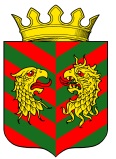 МУНИЦИПАЛЬНОЕ ОБРАЗОВАНИЕ «КЯХТИНСКИЙ РАЙОН» РЕСПУБЛИКИ БУРЯТИЯП О С Т А Н О В Л Е Н И Еот «15» ноября 2017 г.                                                                                № 464г. КяхтаО внесении изменений в ПостановлениеМО «Кяхтинский район» от 31.10.2016 г. № 388 «Об утверждении Правил организации транспортного обслуживания по муниципальным маршрутам регулярных    перевозок в Кяхтинском районе»     В соответствии со ст. 5 Закона Республики Бурятия от 23.11.1999 г. № 292-II «Об автомобильном и городском электрическом пассажирском транспорте в Республике Бурятия», в целях улучшения качества транспортного обслуживания населения и повышения безопасности движения в Кяхтинском районе, муниципальное образование «Кяхтинский район» постановляет:1. Внести дополнения в Правила организации транспортного обслуживания по муниципальным маршрутам регулярных перевозок в Кяхтинском районе, утвержденных Постановление МО «Кяхтинский район» от 31.10.2016 г. № 388 под пунктом 9, следующего содержания:9. Перечень остановочных пунктов      9.1. Ведение Перечня остановочных пунктов МО «Кяхтинский район» осуществляется организатором регулярных перевозок.     9.2. Перечень остановочных пунктов МО «Кяхтинский район» утверждается постановлением организатора регулярных перевозок.     9.3. Перечень остановочных пунктов МО «Кяхтинский район» содержит следующие сведения:     9.3.1. транспортное средство, для которого предназначен остановочный пункт;     9.3.2. муниципальное поселение, в границах которого размещается остановочный пункт;      9.3.3. порядковый номер остановочного пункта в соответствующем перечне;     9.3.4. улица, на которой размещен остановочный пункт, с указанием направления движения;     9.3.5. наименование остановочного пункта.     9.4. Сведения, включенные в Перечень остановочных пунктов МО «Кяхтинский район», размещаются на официальном сайте муниципального образования «Кяхтинский район» admkht.ru в подразделе «Пассажирские перевозки».     9.5. Инициаторами включения, переименования, исключения остановочного пункта в соответствующем перечне могут выступать организатор регулярных перевозок, а также любые юридические и физические лица.      9.6. Юридические и физические лица, инициирующие включение, переименование, исключение остановочного пункта в соответствующем перечне, обязаны представить организатору регулярных перевозок заявление о включении, переименовании, исключении остановочного пункта в соответствующем перечне. Заявление должно содержать информацию о наименовании и местонахождении остановочного пункта, предполагаемого к включению, переименованию, исключению в соответствующем перечне, с обоснованием данного действия.     9.7. Заявление о включении, переименовании, исключении остановочного пункта в соответствующем перечне и прилагаемые к нему документы представляются организатору регулярных перевозок непосредственно или направляются заказным почтовым отправлением с уведомлением о вручении. Допускается направление указанного заявления и прилагаемых к нему документов в форме электронных документов, подписанных электронной подписью любого вида.     9.8. В течение трех дней со дня представления заявления о включении, переименовании, исключении остановочного пункта в соответствующем перечне и прилагаемых к нему документов организатор регулярных перевозок принимает решение о приеме этих заявления и прилагаемых к нему документов или (в случае их несоответствия требованиям пункта 9.6 настоящих Правил и (или) наличия в них недостоверных сведений) решение о возврате этих заявления и прилагаемых к нему документов.     9.9. О решении, указанном в пункте 9.8 настоящих Правил, организатор регулярных перевозок в течение трех дней со дня принятия данного решения уведомляет в письменной форме юридические и (или) физические лица, представившие заявление о включении, переименовании, исключении остановочного пункта в соответствующем перечне. В уведомлении о возврате указанного заявления и прилагаемых к нему документов указывается мотивированное обоснование причин возврата.     9.10. В срок, не превышающий тридцати дней со дня приема заявления о включении, переименовании, исключении остановочного пункта в соответствующем перечне и прилагаемых к нему документов, организатор регулярных перевозок по результатам проверки представленных документов принимает решение о внесении изменений либо об отказе во внесении изменений в Перечень остановочных пунктов МО «Кяхтинский район».     9.11. Организатор регулярных перевозок отказывает во включении остановочного пункта в соответствующий перечень в случае, если:     9.11.1. данный остановочный пункт не соответствует требованиям, установленным правилами, стандартами, техническими нормами и другими нормативными документами, относящимися к обеспечению безопасности дорожного движения;     9.11.2. через данный остановочный путь не проходит путь следования городских маршрутов.     9.12. Организатор регулярных перевозок отказывает в переименовании остановочного пункта в соответствующем перечне в случае, если отсутствует согласование с администрацией муниципального образования, в границах которого размещается остановочный пункт, о переименовании данного остановочного пункта.     9.13. Организатор регулярных перевозок отказывает в исключении остановочного пункта из соответствующего перечня в случае, если данный остановочный пункт соответствует требованиям, установленным правилами, стандартами, техническими нормами и другими нормативными документами, относящимися к обеспечению безопасности дорожного движения.     9.15. О принятом решении о включении, переименовании, исключении остановочного пункта в соответствующем перечне либо об отказе во включении, переименовании, исключении остановочного пункта в соответствующем перечне организатор регулярных перевозок в течение трех дней со дня принятия указанного решения уведомляет в письменной форме юридическое лицо, физическое лицо, предложивших включить, переименовать, исключить остановочный пункт в соответствующем перечне. В уведомлении об отказе во включении, переименовании, исключении остановочного пункта в соответствующем перечне указывается мотивированное обоснование причин отказа.     9.16. Организатор регулярных перевозок размещает на официальном сайте  муниципального образования «Кяхтинский район» admkht.ru в подразделе «Пассажирские перевозки» информацию о принятом решении о включении, переименовании, исключении остановочного пункта в соответствующем перечне либо об отказе во включении, переименовании, исключении остановочного пункта в соответствующем перечне в течение трех дней со дня принятия этого решения.     9.17. В случае принятия решения о включении, переименовании, исключении остановочного пункта в соответствующем перечне организатор регулярных перевозок в течение семи дней со дня принятия этого решения вносит сведения о включении, переименовании, исключении остановочного пункта в Перечень остановочных пункт.      9.18. Остановочный пункт считается включенным в соответствующий перечень со дня включения предусмотренных подпунктами 9.3.3 - 9.3.5 настоящих Правил сведений о данном остановочном пункте в Перечень остановочных пунктов МО «Кяхтинский район».     9.19. Остановочный пункт считается переименованным или исключенным из соответствующего перечня со дня изменения или исключения таких сведений в Перечне остановочных пунктов МО «Кяхтинский район».     9.20. Действия, предусмотренные пунктами 9.17 - 9.18 настоящих Правил, становятся основанием для внесения изменений в Реестр.2. Контроль   за    исполнением    настоящего   постановления     возложить   на и.о. первого заместителя руководителя Администрации МО «Кяхтинский район» по экономическому развитию В.З. Мохун.3. Уполномоченному органу разместить настоящее постановление на официальном сайте МО «Кяхтинский район» admkhr.ru в подразделе «Пассажирские перевозки» в течение трех дней со дня его утверждения.4.Настоящее постановление вступает в силу с момента его опубликования.Глава МО «Кяхтинский район»                                           А.В. Буянтуев